「2013臺北富邦馬拉松」交通管制相關訊息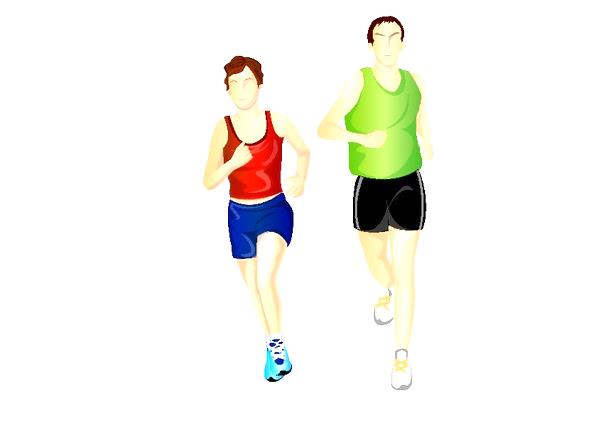 12/15 臺北富邦馬拉松，上午07:00-09:00仁愛路1至4段、中山南路及中山北路1至3段交通管制，基隆河岸河濱公園自行車道上午05:00-12:00管制進入，造成不便敬請見諒。